 Autor: Andrea Tláskalová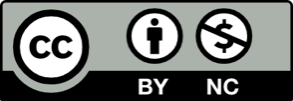 Toto dílo je licencováno pod licencí Creative Commons [CC BY-NC 4.0]. Licenční podmínky navštivte na adrese [https://creativecommons.org/choose/?lang=cs]. Video: Stavebnice Lego LegoStavebnice Lego je už skoro 70 let stará. Existují tisíce různých sad, ze kterých si doma můžete postavit, na co si vzpomenete.K tomu je důležité trénovat prostorovou představivost. Prohlédni si stavbu a její plán. Už víš, čemu odpovídá počet teček?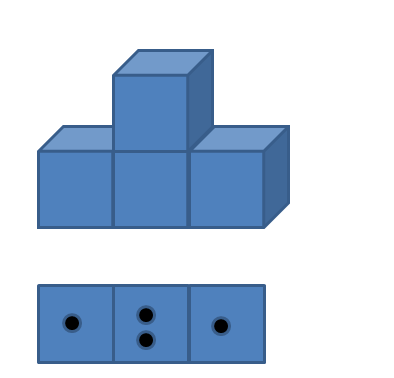 Doplň do plánku správný počet teček.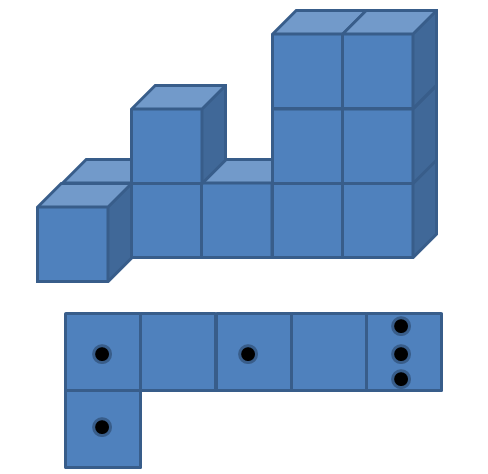 Vyzkoušej si práci konstruktéra a podle daného plánku nakresli stavbu. Můžeš si ji nejdříve z kostek postavit a teprve pak ji nakreslit.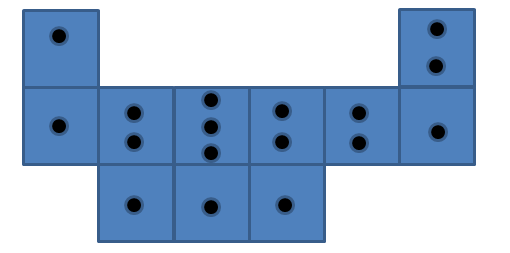 